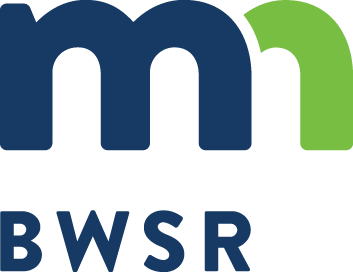 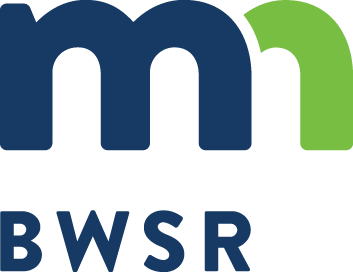 PILOT SEED MIXES:These new “Pilot” seed mixes have been developed for a variety of restoration, conservation and stormwater uses. Goals were to meet the needs of common project types and to create direction for emerging topics such as biofuels, buffers, conservation grazing, and pollinators. All of the mixes were developed for specific functions and incorporate pollinator habitat to the extent possible. The mixes will remain as pilot mixes for a few  years until we understand how they are performing before we work to make them official state mixes. In many cases these mixes should be considered starting points for developing site specific mixes.Note: Oats cover crop is included as a component of these seed mixes with the exception of some wetland mixes where cover species are not necessary. Winter wheat (at a similar rate to oats) may be selected in some cases where germination is needed later in the fall, followed by further green‐up the following spring (oats will not come back the follow spring unless it re‐establishes from seed).Function:		Production Planting Area:	NW Specialization:		NRCS 643 & 512Intent:   Native prairie biofuel production for Northwest MNGraminoidAndropogon gerardii	Big Bluestem	6	1.63Bouteloua curtipendula	Side‐oats Grama	1	0.45Elymus canadensis	Canada Wild Rye	2	1.05Elymus trachycaulus	Slender Wheatgrass	1.2	0.59Hesperostipa spartea	Porcupine Grass	0.02	0.08Panicum virgatum	Switchgrass	8	1.56Schizachyrium scoparium	Little Bluestem	4	0.73Sorghastrum nutans	Indian Grass	4	0.91Spartina pectinata	Prairie Cordgrass	1	0.41Scientific Name	Common Name	Seeds/sq ftScientific Name	Common Name	Seeds/sq ftScientific Name	Common Name	Seeds/sq ftScientific Name	Common Name	Seeds/sq ftRate(lb/ac)% Mix(by sqft)% Mix(by wt)CoverAvena sativaOats* (See Cover crop note)1.44.76Total Guild:1.44.762.68%33.7%33.7%ForbAllium stellatumPrairie Wild Onion0.120.03Asclepias syriacaCommon Milkweed0.160.11Asclepias tuberosaButterfly Milkweed0.040.03Helianthus maximilianiiMaximilian's Sunflower0.30.06Heliopsis helianthoidesOx‐eye0.140.06Liatris asperaRough Blazing Star0.180.03Liatris pycnostachyaGreat Blazing Star0.20.05Monarda fistulosaWild Bergamot1.20.05Oligoneuron rigidumStiff Goldenrod0.60.04Pycnanthemum virginianumVirginia Mountain Mint30.04Ratibida columniferaPrairie Coneflower1.20.08Rudbeckia hirtaBlack‐eyed Susan40.12Sisyrinchium campestreField Blue‐eyed Grass0.170.01Smilacina racemosaFalse Solomons Seal0.010.07Symphyotrichum ericoidesHeath Aster1.50.02Symphyotrichum laeveSmooth Aster0.610.03Symphyotrichum novae‐angliaeNew England Aster0.60.03Verbena hastataBlue Vervain40.12Zizia aureaGolden Alexanders0.70.16LegumeAstragalus canadensisCanada Milk Vetch1.20.19Dalea candidaWhite Prairie Clover1.50.21Dalea purpureaPurple Prairie Clover20.36Desmodium canadenseCanada Tick Trefoil0.10.06Total Guild:4.80.829.20%5.8%Total Seed Mix:52.1514.13